Dan u tjednuJelovnik1. 3.PetakTJESTENINA S TUNOM I POVRĆEM - SALATA - KRUH – VOĆEALERGENI – sadrži: riba, pšenica, jaja, mlijeko;  može sadržavati: sezam, gorušica, orašasti plodovi, soja4. 3.PonedjeljakMASLAC – MARMELADA - MLIJEKO - KRUH – VOĆEALERGENI – sadrži: pšenica, mlijeko; može sadržavati: gorušica, sezam, soja, jaja u tragovima  5. 3.UtorakVARIVO OD PURETINE I POVRĆA - KRUH  - VOĆEALERGENI – sadrži: pšenica, bjelančevina soje, celer;  može sadržavati: jaja, orašasto voće, sezam, gorušica, mlijeko6 3.SrijedaTJESTENINA BOLOGNESE - SALATA – KRUHALERGENI – sadrži: pšenica, celer;  može sadržavati: jaja, sezam, gorušica, soja, mlijeko, orašasto voće7. 3.ČetvrtakSLANUTAK S KOBASICOM - SALATA - KRUH – VOĆEALERGENI – sadrži: pšenica, mlijeko, jaja, orašasto voće, kikiriki, sezam, soja, gorušica, celer8. 3.PetakPANIRANI FILE OSLIĆA - PIRE OD KRUMPIRA I ŠPINATA - KRUH ALERGENI – sadrži: gluten, celer, mlijeko;  može sadržavati: gorušica, sezam, orašasti plodovi, soja, jaja u tragovima11. 3.PonedjeljakPILEĆA PAŠTETA - KRUH - ČAJ – POVRĆEALERGENI – sadrži:  pšenicu, mlijeko, jaja, orašasti, sezam, soja, gorušica, celer12. 3.UtorakKUHANA PILETINA - UMAK OD HRENA - KRUMPIR PIRE - SALATA – KRUH – VOĆE ALERGENI – sadrži: gluten, celer, mlijeko;  može sadržavati: gorušica, sezam, orašasti plodovi, soja, jaja u tragovima13. 3.SrijedaGRAH VARIVO S JEČMENOM KAŠOM - VOĆE – KRUHALERGENI – sadrži: pšenica, celer;  može sadržavati: gorušica, sezam, soja, orašasto voće, mlijeko i jaja u tragovima14. 3.ČetvrtakTJESTENINA U UMAKU OD RAJČICE - MESNE OKRUGLICE - SALATA – KRUHALERGENI – sadrži: gluten, celer, mlijeko;  može sadržavati: gorušica, sezam, orašasti plodovi, soja, jaja u tragovima15. 3. PetakTUNA BURGER - SENDVIČ OD TUNE S POVRĆEM - VOĆNI SOKALERGENI – sadrži: pšenica, riba, celer;  može sadržavati: gorušica, sezam, soja, orašasto voće, mlijeko i jaja u tragovima18. 3.PonedjeljakSIR S VRHNJEM - ČAJNA KOBASICA - SVJEŽE POVRĆE – KRUHALERGENI – pšenica, mlijeko;  može sadržavati:  gorušica, sezam, soja, mlijeko i jaja u tragovima19. 3.UtorakKELJ VARIVO S PURETINOM I MJEŠAVINOM LEGUMINOZA I ŽITARICA - KRUH – VOĆEALERGENI – pšenica, celer;  može sadržavati: gorušica, sezam, soja, orašasto voće, mlijeko i jaja u tragovima20. 3.SrijedaSVINJETINA U UMAKU OD POVRĆA - KRUMPIR PIRE - SALATA OD CIKLE I CELERA - VOĆEALERGENI – gluten, celer;  može sadržavati: gorušica, sezam, orašasto voće, mlijeko i jaja u tragovima21. 3.ČetvrtakPOVRTNI RIŽOTO – SEZONSKA SALATA – KOLAČ - KRUHALERGENI – pšenica (gluten), celer;  može sadržavati: gorušica, sezam, soja, orašasto voće, mlijeko i jaja u tragovima22. 3.PetakPEČENI OSLIĆ - GRAH SALATA - VOĆE – KRUHALERGENI – riba, pšenica, celer;  može sadržavati: mlijeko, jaja, orašasto voće, sezam, soja, gorušica25. 3.PonedjeljakPIZZA – VOĆNI SOKALERGENI – sadrži:  pšenicu, mlijeko, jaja, orašasti, sezam, soja, gorušica, celer26. 3.UtorakPEČENA  PILETINA - MLINCI – SALATA - VOĆEALERGENI – sadrži: pšenica, jaja, mlijeko, orašasto voće, sezam, celer, soja27. 3.SrijedaPEČENI OSLIĆ - KRUMPIR SALATA S BUČINIM ULJEM - KRUH – VOĆEALERGENI – sadrži: riba, pšenica;  može sadržavati:   gorušicu, sezam, orašasto voće, mlijeko i jaja u tragovimaPočetak proljetnog odmora učenika28. 3. – 5. 4. 2024.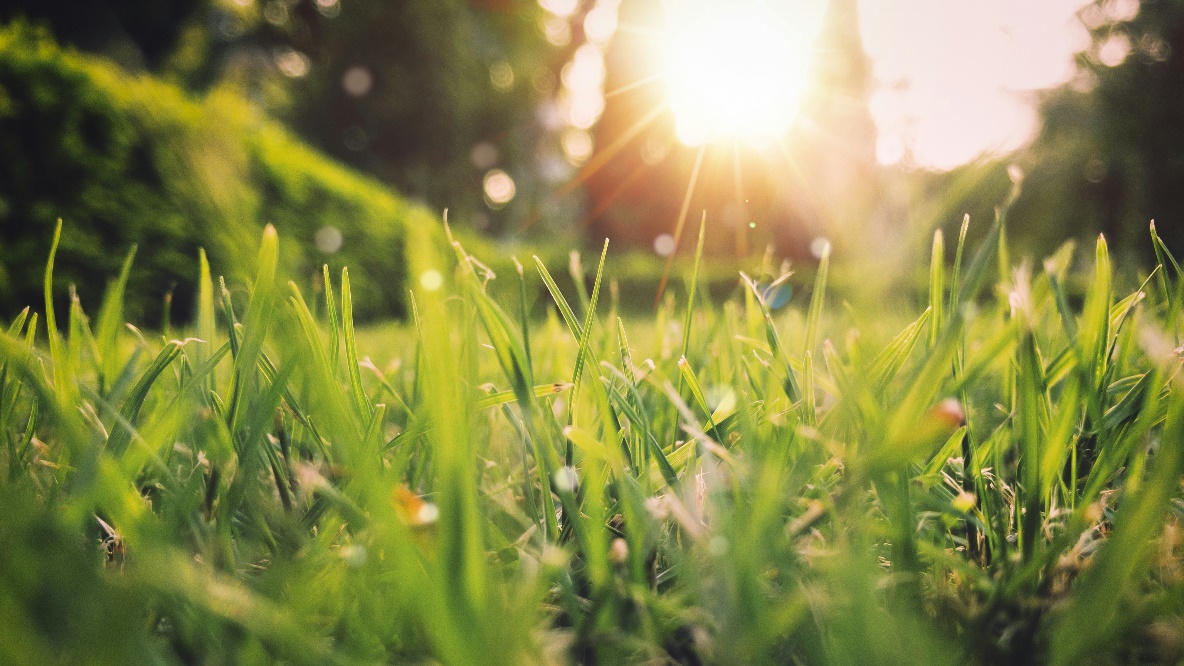 Početak proljetnog odmora učenika28. 3. – 5. 4. 2024.